Publicado en 08328 – BARCELONA el 09/09/2013 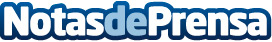 La Nueva impresora Alpha-4L de TSC – Un Producto SobresalienteFinalmente está aquí: TSC Auto ID ha lanzado recientemente la nueva impresora de etiquetas portátil Alpha-4L. Esta impresora ofrece un diseño atractivo, un manejo sencillo y el mejor rendimiento, todo ello a un precio razonable. Para las tareas de impresión actuales o futuras en las duras condiciones de la carretera, el almacén o la tienda minorista, esta impresora ligera es realmente “La Elección Más Inteligente”.Datos de contacto:Frédéric d'ORSAYDirector Comercial Europa del Sur+34 (607) 661 164Nota de prensa publicada en: https://www.notasdeprensa.es/la-nueva-impresora-alpha-4l-de-tsc-un-producto-sobresaliente Categorias: Hardware http://www.notasdeprensa.es